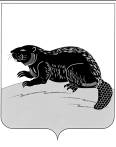 АДМИНИСТРАЦИЯ ГОРОДСКОГО ПОСЕЛЕНИЯ ГОРОД БОБРОВ БОБРОВСКОГО МУНИЦИПАЛЬНОГО РАЙОНАВОРОНЕЖСКОЙ ОБЛАСТИП О С Т А Н О В Л Е Н И Еот « 29 » марта 2021 г. №120                            г.БобровО внесении изменений и дополнений в постановление администрации городского поселения город Бобров Бобровского муниципального района Воронежской области от 01.02.2019г. №40 «Об утверждении Административного регламента осуществления муниципального контроля за сохранностью автомобильных дорог местного значения в границах городского поселения город Бобров Бобровского  муниципального района Воронежской области» (изм. от 29.04.2020 №137)В целях приведения нормативного правового акта в соответствие с действующим законодательством, на основании постановления Правительства Российской Федерации от 30.11.2020 №1969 «Об особенностях формирования ежегодных планов проведения плановых проверок юридических лиц и индивидуальных предпринимателей на 2021 год, проведения проверок в 2021 году и внесении изменений в пункт 7 Правил подготовки органами государственного контроля (надзора) и органами муниципального контроля ежегодных планов проведения плановых проверок юридических лиц и индивидуальных предпринимателей», администрация  городского поселения  город  Бобров  Бобровского  муниципального  района  п о с т а н о в л я е т:1. Внести в постановление администрации городского поселения город Бобров Бобровского муниципального района Воронежской области от 01.02.2019г. №40 «Об утверждении Административного регламента осуществления муниципального контроля за сохранностью автомобильных дорог местного значения в границах городского поселения город Бобров муниципального района Воронежской области» (далее – Постановление) следующее дополнения:1.1. пункт 3.3. дополнить подпунктом 3.3.15. следующего содержания:«3.3.15. Установить, что проверки юридических лиц и индивидуальных предпринимателей в 2021 году могут проводиться с использованием средств дистанционного взаимодействия, в том числе аудио- или видеосвязи.Включенные в ежегодный план плановые проверки, дата начала которых наступает позже 30 июня 2021 г., подлежат исключению из ежегодного плана, в случае, если на дату начала их проведения признаны утратившими силу положения федерального закона, устанавливающие вид государственного контроля (надзора), муниципального контроля, в рамках которого планируется проведение проверок, или изменены федеральными законами наименование и (или) предмет соответствующего вида государственного контроля (надзора), муниципального контроля, кроме случаев, когда указанные проверки подлежат проведению в рамках иного вида государственного контроля (надзора), муниципального контроля в соответствии с положением об указанном виде государственного контроля (надзора), муниципального контроля.За исключением случаев, установленных пунктом 8 постановления Правительства РФ от 30.11.2020 № 1969 «Об особенностях формирования ежегодных планов проведения плановых проверок юридических лиц и индивидуальных предпринимателей на 2021 год, проведения проверок в 2021 году и внесении изменений в пункт 7 Правил подготовки органами государственного контроля (надзора) и органами муниципального контроля ежегодных планов проведения плановых проверок юридических лиц и индивидуальных предпринимателей», при формировании ежегодных планов в них не включаются плановые проверки в отношении юридических лиц и индивидуальных предпринимателей, отнесенных в соответствии со статьей 4 Федерального закона "О развитии малого и среднего предпринимательства в Российской Федерации" к субъектам малого предпринимательства, сведения о которых включены в единый реестр субъектов малого и среднего предпринимательства (далее - субъекты малого предпринимательства).».2. Настоящее постановление подлежит обнародованию и размещению на официальном сайте администрации городского поселения город Бобров Бобровского муниципального района Воронежской области www.bobrovcity.ruГлава администрации городскогопоселения город Бобров                                                              В.И.Брызгалин